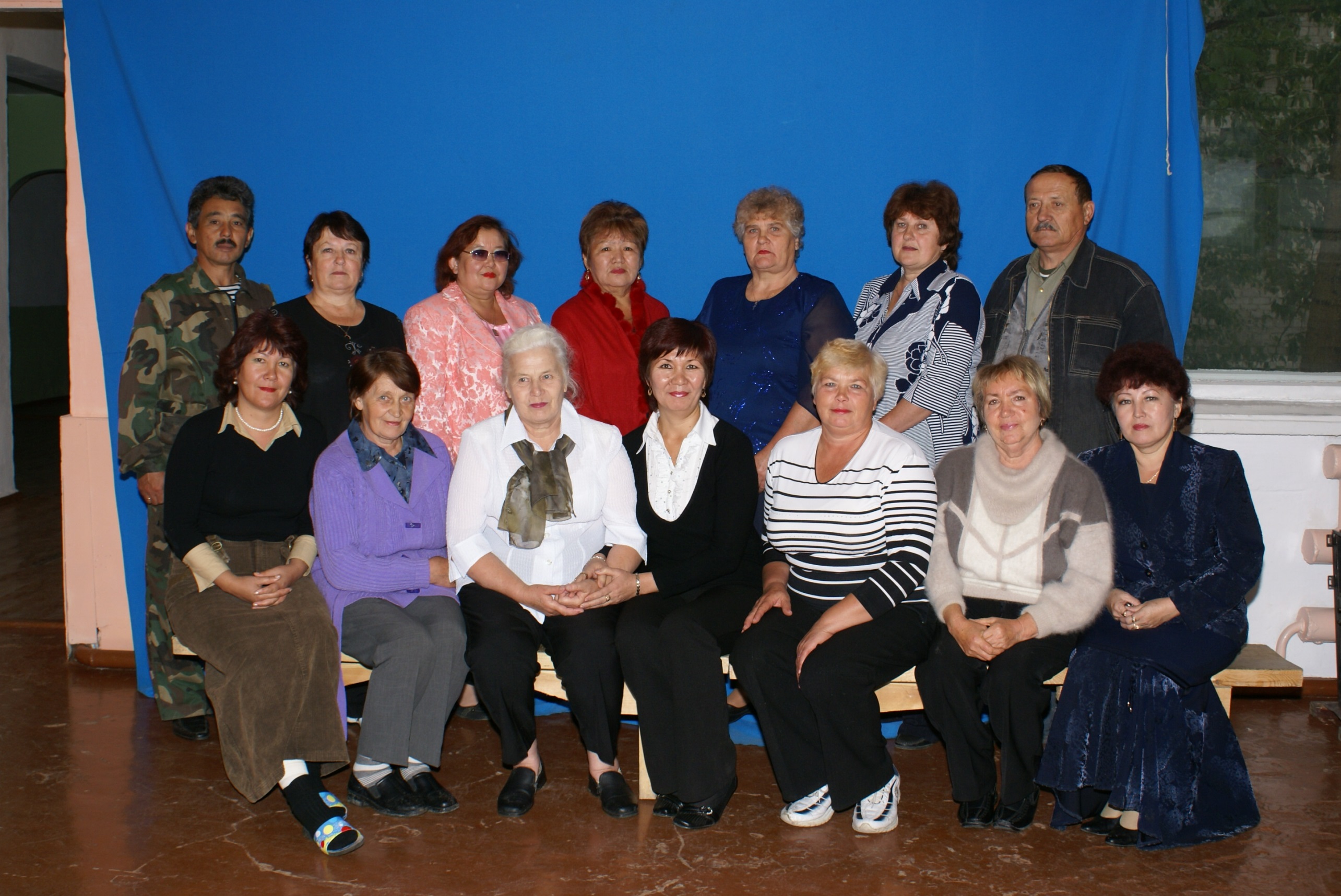 Булатецкий Виктор ПетровичРодился 18 января 1950 года. Закончил Смирновскую среднюю школу в 1967 году. После школы Виктор Петрович два года работал в городе Целинограде на заводе. С 1969 по 1972 год служил в Германии  в ГСВГ. В то время отбор на службу за границей был очень жёсткий, ведь эти ребята олицетворяли собой великую страну, и на них ложилась большая ответственность. Виктор Петрович с честью прошёл этот этап своей жизни. После службы в армии вернулся в родной район и стал работать учителем истории в Григорьевской восьмилетней школе, одновременно проводя и уроки физкультуры. Но Виктор Петрович понимал, что необходимо получить образование, поэтому в 1973 году поступил в Петропавловский педагогический институт на исторический факультет. С 1975 года Виктор Петрович пришёл на работу в Смирновскую среднюю школу № 1 учителем истории. В1978 году, закончив учёбу в институте, продолжал работу уже дипломированным специалистом. Со временем в школе появилась вакансия учителя производительного труда, и эту должность предложили Виктору Петровичу. Как человек, знающий и умеющий делать своими руками абсолютно всё, Виктор Петрович согласился. Мальчишки всегда тянулись к нему. Неиссякаемое чувство юмора, умение донести до ребят все премудрости работы на различных станках, отеческая забота, желание и умение поддержать словом и делом в трудной ситуации – вот что характерно для Виктора Петровича, и что видели и ценили в нём дети и взрослые. В трудные 90-тые годы, когда страна переживала тяжёлые времена, по совету администрации Виктор Петрович организовал школьный кооператив, в котором работали трудновоспитуемые ребята. Было их 12 человек, но многие хотели туда попасть. Эти мальчишки изготавливали мебель, предметы интерьера, кухонную утварь и реализовывали через магазин. Работали также по заказу мебельной фабрики. Получая зарплату, помогали своим родителям. Также на плечах Виктора Петровича, совместно с учителем биологии, был и пришкольно-опытный участок. Выращивали цветы, овощи, картофель для школьной столовой и на реализацию. Также производственная бригада по ремонту школы в летний период была под руководством Виктора Петровича. Мальчишки занимались ремонтом школьной мебели, делали стенды, белили и красили. Тогда не считалось зазорным помогать родной школе делом, а не пустыми словами. Творческая деятельность также не была чужда ребятам, занимающимся производительным трудом. Ученики Виктора Петровича становились победителями областных конкурсов технического творчества в городе Петропавловске. Одним из последних достижений Виктора Петровича является первое место его ученика Баутова Александра, которое он завоёвывал на областном конкурсе два года подряд. А сколько ещё на его счету различных побед, отмеченных грамотами и благодарностями разного уровня! Отработав в родной школе 35 лет, Виктор Петрович в 2010 году перешёл на индивидуальную предпринимательскую деятельность. Вот такой беспокойный характер у этого человека, научившего много поколений мальчишек тому, что должен уметь делать своими руками настоящий мужчина. 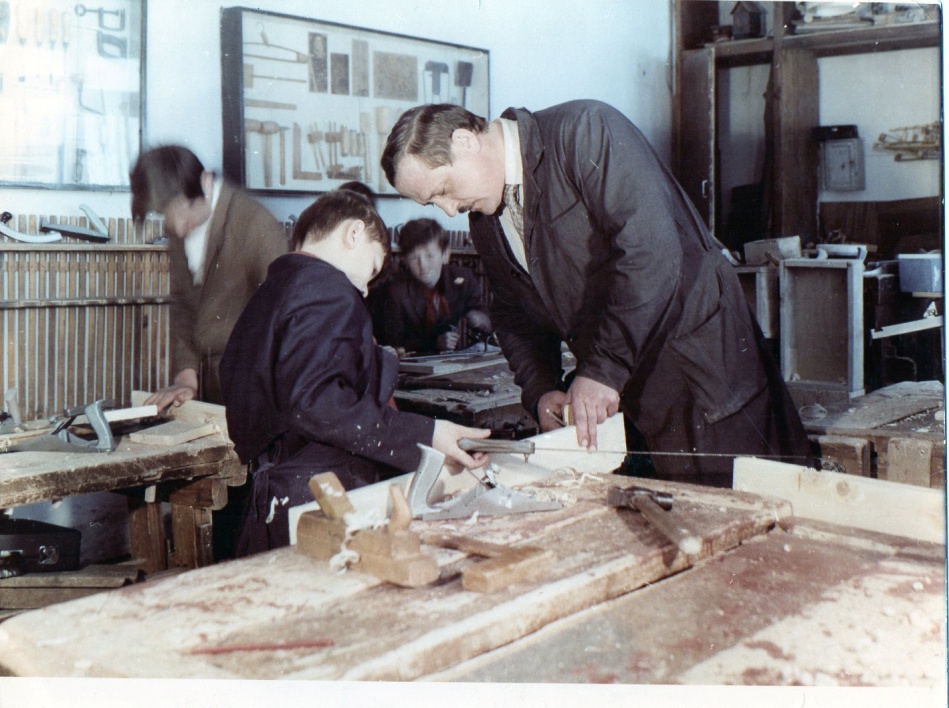 